           ZÁKLADNÁ  ORGANIZÁCIA ŠTEFANA  ZÁVODNIKA, SLOVENSKÉHO ZVÄZU VČELÁROV  PÚCHOV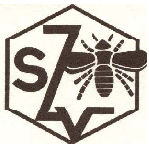 ___________________________________________________________________P O Z V Á N K AVážený  priateľ  včelár,výbor  ZO ŠZ SZV  Púchov   Ťa  pozýva  na  Výročnú  členskú  schôdzu  ZO ŠZ SZV   Púchov, ktorá  sa  uskutoční  dňa  10. 4. 2022 t.j.  v nedeľu o 09,00  hod.  v priestoroch SISI Garden – bývalí  Biznis centrum  na  Streženickej  ceste  v  Púchove PROGRAM:OtvorenieVoľba návrhovej  a  mandátovej komisieHodnotiaca správa  ZO ŠZ SZV  PU  za rok 2021     4.    Program činnosti ZO  ŠZ SZV PU pre rok 2022      5.    Správa o hospodárení za rok 2021 a návrh rozpočtu na rok 2022 ZO ŠZ SZV  PU      6.    Správa Revíznej komisie ZO ŠZ SZV PU za rok 2021      7.    Návrh nákupu a sortimentu liečiv na rok 2022     8.    Oboznámenie členov ZO s Nariadením vlády č. 337/2019 Z. z. o poskytovaní pomoci               na podporu zlepšenia podmienok pri produkcii a obchodovaní s včelími produktmi     9.    Informácie  - pohár  na  med, kočovanie  do  lesov SR, rodinné  farmy, komerčné              včelárenie, web stránka,.....   10.    Diskusia   11.    Schválenie uznesenia   12.    Záver     Po VČS  MVDr. J. Pastorek  odprezentuje  prednášku  Choroby  včiel.                                                                                                            Milan  Janco                                                                                                  predseda  ZO ŠZ SZV  Púchov